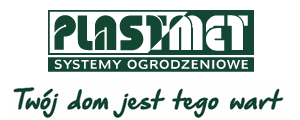 Rozświetl swój ogród w jesienno-zimowe wieczory – lampy  LED Simpio i Bosspio marki Plast-Met Systemy OgrodzenioweJesienią i zimą zmrok zapada bardzo wcześnie. Warto w tym czasie zadbać o oświetlenie zewnętrzne, które nie tylko pozwoli bezpiecznie poruszać się po podwórku, ale też nada naszej posesji przytulniejszy charakter. Lampy LED Simpio i Bosspio to rozwiązanie efektowne, a jednocześnie  łatwe w montażu i niedrogie w użytkowaniu.     Ogrodowe lampy LED z oferty firmy Plast-Met Systemy Ogrodzeniowe stanowią grupę produktów, dzięki którym bez problemu zaaranżujemy oświetlenie na każdej działce. Simpio to lampy LED o mocy 6,9 W na prostopadłościennym słupku o przekroju 80 x 80 mm. Ich nowoczesny, minimalistyczny design wkomponuje się w otoczenie o dowolnej stylistyce. Występują w dwóch wysokościach – 500 i 1000 mm. Pierwsza doskonale sprawdzi się przy ścieżkach i podjazdach - światło nie będzie oślepiało osoby idącej lub kierującej samochodem. Wyższe oprawy możemy rozmieścić np. wokół tarasu, w pobliżu ławki lub w odleglejszych częściach działki. Simpio ma też młodszą siostrę – lampę Simpio Mini o smuklejszym słupku (60 x 40 mm) i mniejszej mocy (4 W). Wśród lamp LED Plast-Met znajdziemy też model Bosspio, który w jednym słupku integruje lampę LED, zasilacz i moduł sterujący. Może być on łączony z lampami Simpio i Simpio Mini, umożliwiając sterowanie oświetleniem całego ogrodu oraz regulowanie długości świecenia i stopnia jasności za pomocą aplikacji mobilnej. W prosty sposób, w zasadzie jednym ruchem palca, dopasujemy światło na zewnątrz do nastroju, który w danej chwili chcemy osiągnąć czy indywidualnych preferencji. Inną opcją jest zamontowanie modułu zmierzchowego, który samoczynnie będzie włączał i wyłączał światło po zachodzie i wschodzie słońca. Zaznaczyć należy również neutralność barwy światła lamp LED, które jest przyjazne dla oczu, a jednocześnie pozwala tworzyć wyjątkowe iluminacje podkreślające urodę budynku i ogrodowej aranżacji. Przestrzeń po zmroku zyska zupełnie nowy wymiar. Trwałość i energooszczędnośćOświetlenie zewnętrzne wykorzystujące lampy LED to rozwiązanie ekologiczne i korzystne pod względem ekonomicznym. Tego typu źródła światła zużywają bowiem znacznie mniej energii niż tradycyjnej reflektory. Co więcej, są bardzo trwałe – żywotność diod LED zastosowanych w oprawach Plast-Met wynosi ponad 40 tys. godzin. Długotrwałe, bezawaryjne działanie zagwarantowane jest przez wysokie IP opraw oświetleniowych. W przypadku lamp Simpio i Bosspio mamy do czynienia z IP67, które świadczy o najwyższej ochronie zarówno przed wnikaniem kurzu i innych ciał stałych, jak również zalaniem wodą. Stalowo-aluminiowa konstrukcja zapewnia odporność na uszkodzenia mechaniczne.Warto wspomnieć również o łatwości montażu. W systemie dostępne są dedykowane do lamp kotwy ziemne o stożkowym zakończeniu. Podstawy posiadają gotowe otwory do wprowadzenia przewodów zasilających oraz przykręcenia opraw oświetleniowych. Wystarczy wbić kotwę w ziemię, by uzyskać stabilne mocowanie. Element ten jest cynkowany ogniowo, dzięki czemu pozostaje odporny na korozję.  Montaż oświetlenia jest tak prosty, że poradzić z nim może sobie samodzielnie właściciel domu. System LED firmy Plast-Met bez problemu wkomponuje się zarówno w nowo powstające projekty, jak też już istniejące ogrody. Pozwala na dowolne rozmieszczenie opraw oświetleniowych, tak by dopasować światło w ogrodzie do indywidualnych potrzeb i upodobań mieszkańców.    Plast-Met Systemy Ogrodzeniowe z siedzibą w Trzebnicy to jeden z czołowych producentów nowoczesnych i trwałych systemów ogrodzeniowych w Polsce. Firma specjalizuje się w produkcji takich wyrobów jak: nowoczesne ogrodzenia frontowe, modułowe ogrodzenia frontowe, lampy LED, Centerbox, panele ogrodzeniowe, siatki ogrodzeniowe, słupki, akcesoria oraz bramy i furtki. Plast-Met Systemy Ogrodzeniowe istnieje na rynku od 1988 r. i jest firmą ze 100% polskim kapitałem. www.plast-met.pl Przekrój słupkaWysokośćDodatkowe informacjeLampa LED Simpio80 x 80 mm500/1000 mmW skład zestawu wchodzi słupek i lampa LED; wymaga podłączenia do zasilaczaLampa LED Simpio Mini60 x 40 mm500/1000 mmW skład zestawu wchodzi słupek i lampa LED; wymaga podłączenia do zasilaczaLampa zasilająca Bosspio80 x 80 mm500/1000 mmW skład zestawu wchodzi: słupek, lampa LED, zasilacz i moduł sterujący WiFi wLightBoxS